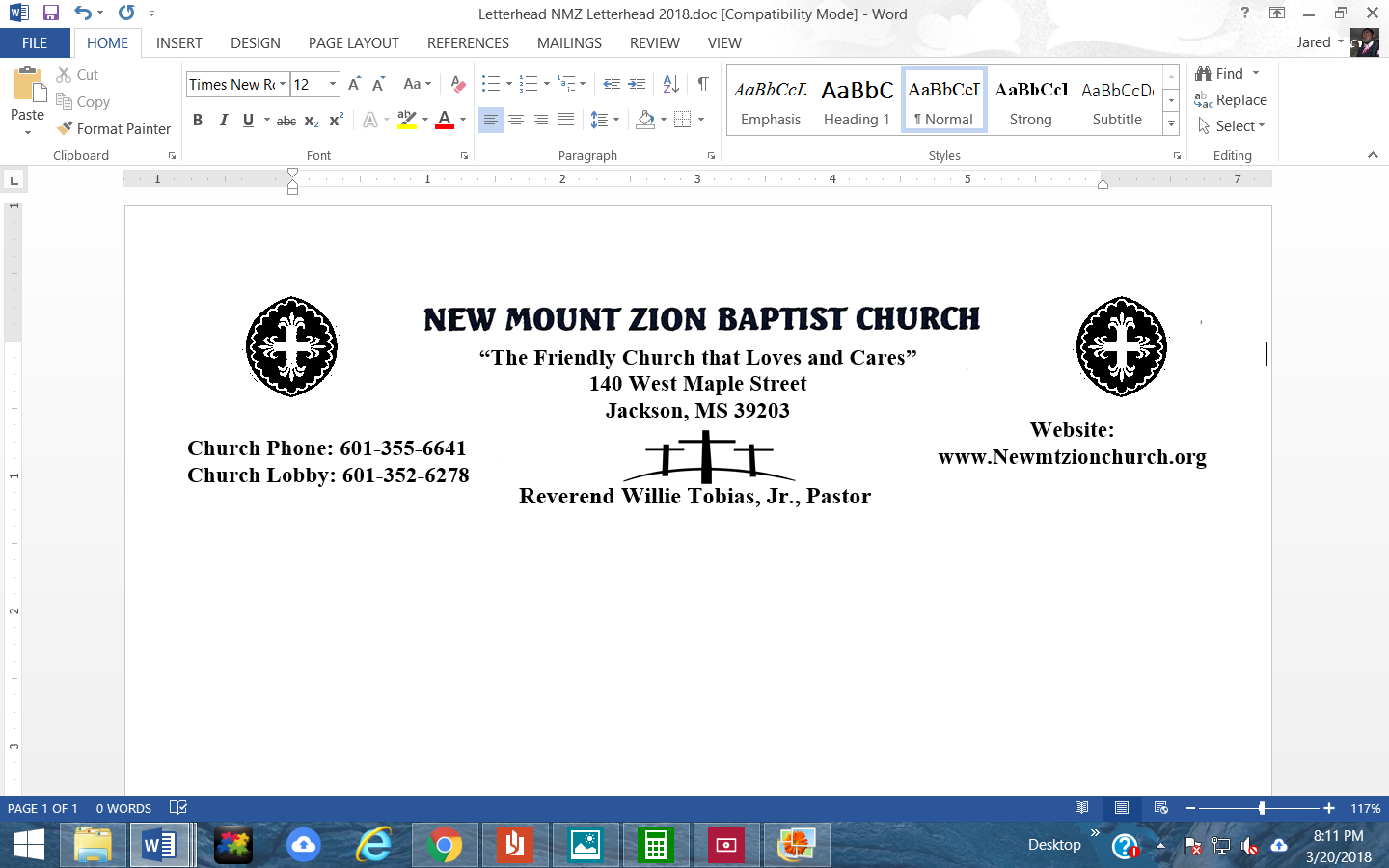 Bible Class: February 21, 2022“Trusting God’s Promises”Conclusion of Genesis Chapter 37:29-36How do the brothers cover their sins and lie to Jacob concerning Joseph’s fate, in verses 29-32? (Bro. Malcolm Dodd)In verses 33-35, how does Jacob respond to this tragedy? What do the sons attempt to do about it? (Sis. Tina Johnson)Genesis Chapter 38:1-23“God’s Grace to Sinners”Points to Ponder:  Judah moves away from his father Jacob and the rest of the family living at Hebron. He establishes a home to the northwest near a town called Adullam. He has a friend there named Hirah, and soon takes a wife.  As we breakdown the events that takes place in this chapter, God will show that his choice is grace and not of merit.   3. In reading verses 1-11, who did Judah marry and was this in Gods will? What was the cause of death of Judah’s two oldest sons, ER and Onan? (Dr. Dolores Wright)4.In verses 8-10, why did Onan refuse to raise up offspring for Tamar? (Deacon Vernell Fleming)  5. Briefly discuss Judah’s incest with his daughter n-law Tamar, without knowing it, verses 11-23. (Deacon James Spiva)